									ATOCP ChairC/O Association of Trauma and Orthopaedic Chartered Physiotherapists3rd Floor South, Chancery Exchange10 Furnivall StreetLondonEC4A 1ABatocpchair@gmail.comFebruary 2024RE: ATOCP AFFILLIATE MEMBERSHIP OF THE BRISITSH ORTHOPAEDIC ASSOCIATIONThis letter certifies that the applicant is a member of the Chartered Society of Physiotherapy and the Association of Trauma and Orthopaedic Chartered Physiotherapists (ATOCP). As Chairperson of the ATOCP I am writing in support of this application for Affiliate British Orthopaedic Association membership.Please do not hesitate to contact me on the above email address if you require any further information.Your sincerely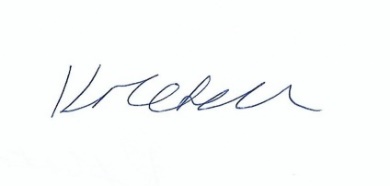 Katrina MitchellATOCP Co-Chair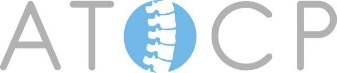 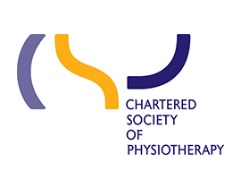 